OBOJI OBJEKTE KOJI IMAJU OBLIK KRUGA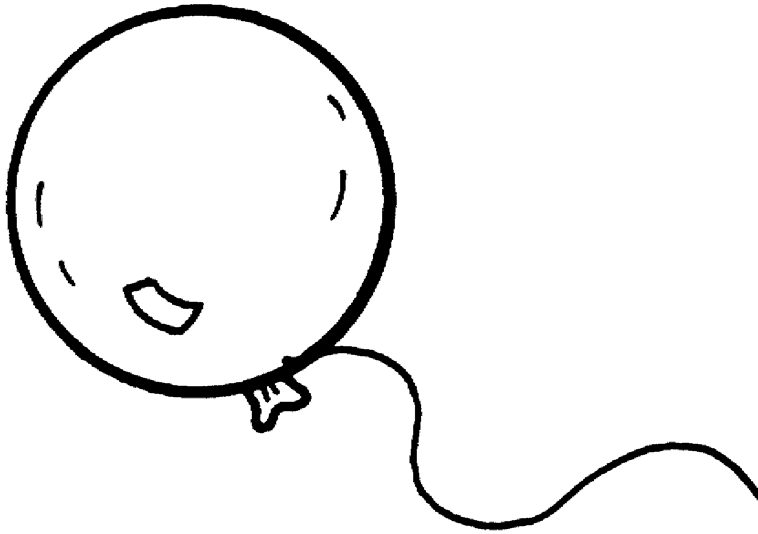 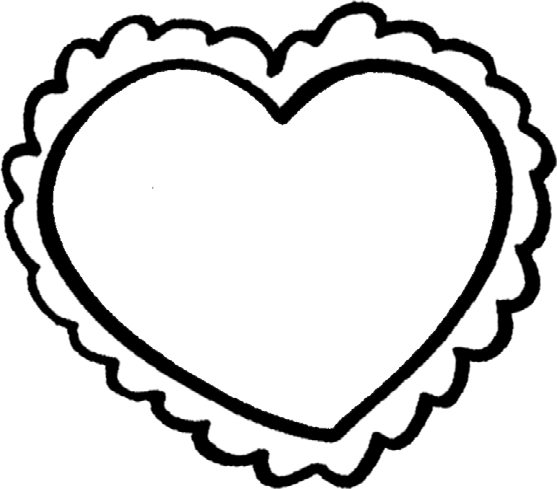 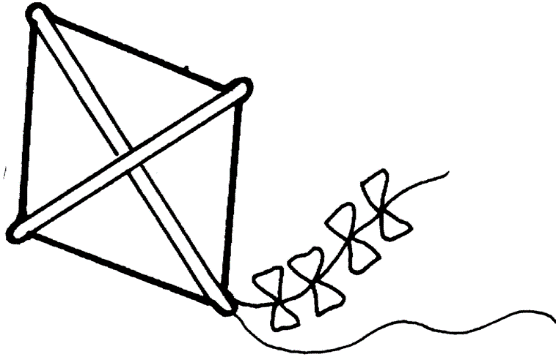 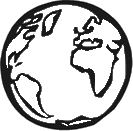 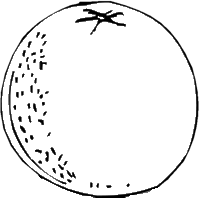 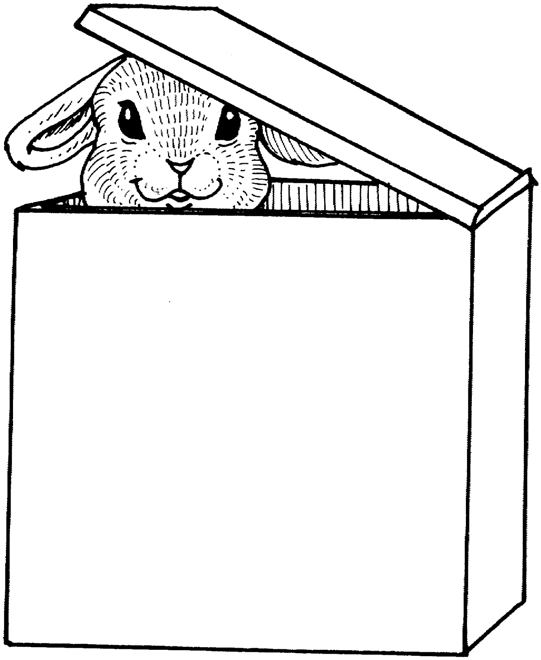 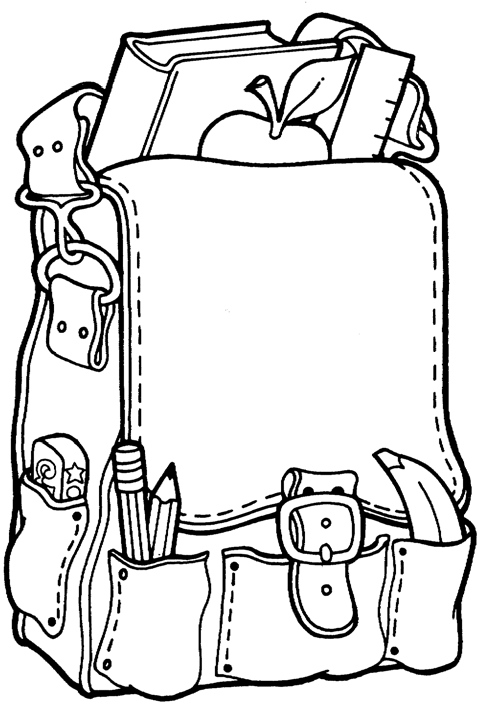 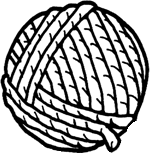 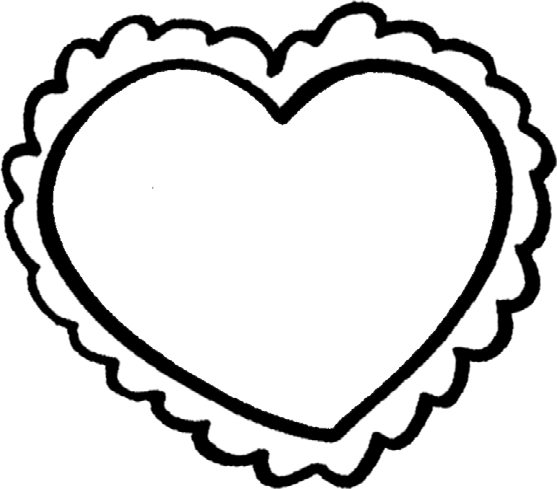 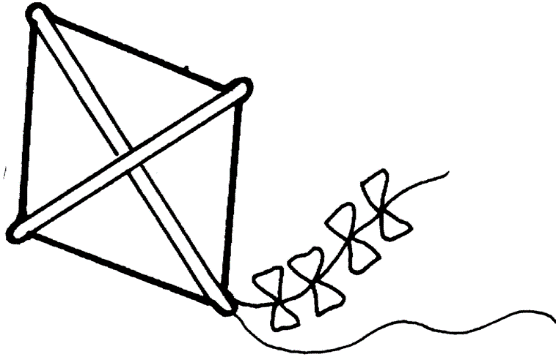 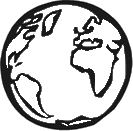 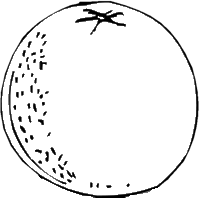 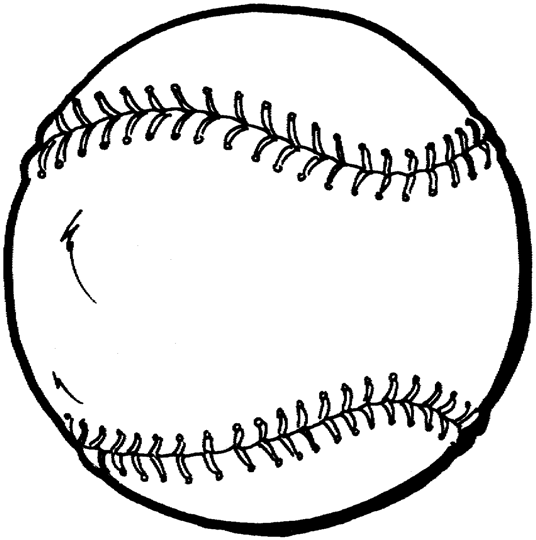 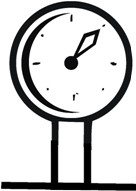 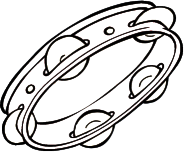 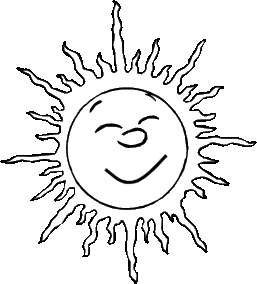 